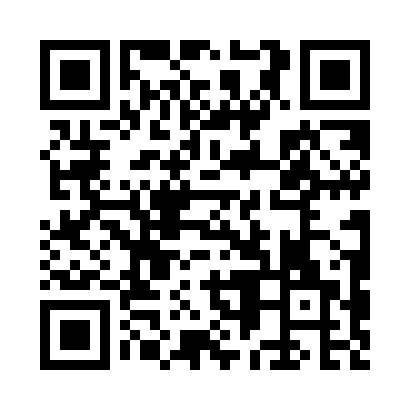 Ramadan times for Cothran, South Carolina, USAMon 11 Mar 2024 - Wed 10 Apr 2024High Latitude Method: Angle Based RulePrayer Calculation Method: Islamic Society of North AmericaAsar Calculation Method: ShafiPrayer times provided by https://www.salahtimes.comDateDayFajrSuhurSunriseDhuhrAsrIftarMaghribIsha11Mon6:356:357:441:395:017:347:348:4212Tue6:346:347:431:385:017:357:358:4313Wed6:336:337:411:385:017:357:358:4414Thu6:316:317:401:385:027:367:368:4515Fri6:306:307:391:385:027:377:378:4616Sat6:286:287:371:375:027:387:388:4717Sun6:276:277:361:375:037:397:398:4718Mon6:266:267:341:375:037:397:398:4819Tue6:246:247:331:365:037:407:408:4920Wed6:236:237:321:365:047:417:418:5021Thu6:216:217:301:365:047:427:428:5122Fri6:206:207:291:355:047:427:428:5223Sat6:196:197:281:355:047:437:438:5224Sun6:176:177:261:355:057:447:448:5325Mon6:166:167:251:355:057:457:458:5426Tue6:146:147:231:345:057:467:468:5527Wed6:136:137:221:345:057:467:468:5628Thu6:116:117:211:345:057:477:478:5729Fri6:106:107:191:335:067:487:488:5830Sat6:086:087:181:335:067:497:498:5831Sun6:076:077:171:335:067:497:498:591Mon6:056:057:151:325:067:507:509:002Tue6:046:047:141:325:067:517:519:013Wed6:026:027:131:325:067:527:529:024Thu6:016:017:111:325:077:527:529:035Fri5:595:597:101:315:077:537:539:046Sat5:585:587:091:315:077:547:549:057Sun5:565:567:071:315:077:557:559:068Mon5:555:557:061:305:077:567:569:079Tue5:545:547:051:305:077:567:569:0810Wed5:525:527:031:305:077:577:579:08